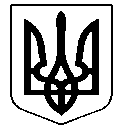 УКРАЇНАСАРАТСЬКА СЕЛИЩНА РАДА  БІЛГОРОД-ДНІСТРОВСЬКОГО РАЙОНУ ОДЕСЬКОЇ ОБЛАСТІР І Ш Е Н Н ЯПро безоплатну передачу скретч-карток із комунальної власності Саратської селищної територіальної громади до державної власності в особі Першого відділу Білгород-Дністровського територіального центру комплектування та соціальної підтримки	    Керуючись статтею 26, частиною 5 статті 60 Закону України «Про місцеве самоврядування в Україні», Законом України «Про передачу об'єктів права державної та комунальної власності», на підставі Закону України «Про правовий режим воєнного стану» від 12 травня 2015 року №389-VІІІ, цільової Програми підтримки Першого відділу Білгород-Дністровського територіального центру комплектування та соціальної підтримки, проведення мобілізаційної підготовки військовозобов’язаних Саратської селищної територіальної громади та забезпечення заходів пов’язаних із виконанням військового обов’язку, призовом громадян України на строкову військову службу до лав Збройних Сил України та інших військових формувань на 2022-2023 роки, затвердженої рішенням виконавчого комітету селищної ради від 25 жовтня 2022 року № 455, розглянувши лист  Білгород-Дністровського територіального центру комплектування та соціальної підтримки, селищна радаВИРІШИЛА:  1. Передати безоплатно із комунальної власності Саратської селищної територіальної громади до державної власності в особі Першого відділу Білгород-Дністровського територіального центру комплектування та соціальної підтримки, що дислокується за адресою: 68200, Одеська область, Білгород-Дністровський район, смт. Сарата, вул. Соборна, 29,  скретч-картки Укр92 10л, кількістю 100 (сто) штук, кількість в літрах 1000 та  скретч-картку Укр92 15л, кількістю 1 (одна) штук, кількість в літрах 15 на загальну суму 49909,99 грн.(у тому числі ПДВ 3265,14 грн.).           2. Рекомендувати начальнику Білгород-Дністровського територіального центру комплектування та соціальної підтримки полковнику Корак С.А. утворити комісію для здійснення приймання-передачі майна, зазначеного в пункті 1 цього рішення та складення відповідного акту включивши до їх складу представників Саратської селищної ради. 3. Контроль за виконанням цього рішення покласти на постійну комісію селищної ради з питань земельних відносин та охорони довкілля, комунального господарства, будівництва та підприємницької діяльності.Селищний голова                                                                     В.Д. Райчева09  грудня 2022 року№1010  – VІІІ